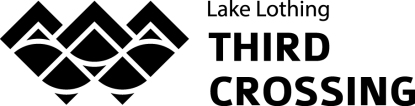 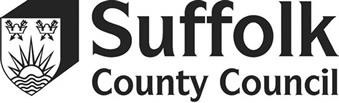 MINUTESINTERNAL FOI CHECKLIST FOR MINUTES OF OFFICER MEETINGSTo be completed by the chair in respect of ALL minutes.Remember to destroy all drafts and routine correspondence once the final version of these minutes is agreed.Title of Meeting:Lake Lothing Third Crossing – Stakeholder MeetingPurpose or Mandate:Date:Friday 15th December 2017Place:Riverside, Room RS-G01STimes:10:00-12:30Attended:Peter Aldous (PA), Chair and MP for WaveneyCllr Mark Bee (MB), County Councillor for SCC and Leader for WDCCllr Colin Noble (CN), Leader of Suffolk County CouncilCllr Alice Taylor (AT), Lowestoft Town CouncilCllr David Ritchie (DR), Cabinet Member for Planning and Coastal Management, WDCCllr Michael Ladd, County Councillor for SCC and Cabinet Member for WDCJon Barnard (JB), Project Manager, SCCAndy Jarvis (AJ), WDC Strategic DirectorBryn Griffiths (BG), Assistant Director for Economy, Skills and the Environment, SCCCallum Maclean (CM), Strategic Communications Officer, SCCKatherine Merlo (KM), Strategic Communications Officer, SCCMike Dowdall (MD), Economic Development Team, SCCRichard Musgrove (RM), ABPPaul Wood (PW), Head of Service, Economic Development and Regeneration, SCDC and WDC Richard Perkins (RP), Suffolk Chamber of CommerceCarolyn Barnes (CB), Transport and Infrastructure Manager, East SuffolkAndy Jobling (AJ), Asset Manager Operations (East), Highways EnglandInvited Guests:Minute-taker:Carrie HughesDistribution List:Item No.Item DescriptionRelevant business considered, facts noted, the decision taken and its rationale1.ApologiesChris StarkieCllr Andrew Page Gary BellwardJustin Segrave-Daly Karl MurphyKatie Mack Michael Wilks Sharon Bleese Paul BrooksCllr James Reeder Cllr Sonia Baker2.Political UpdateCN states everything is still on track.3.Project Update“We Are Listening” event with CN in Lowestoft generated a lot of interest about the Lake Lothing crossing.Technical work on-going preparing for the Development Consent Order (DCO) application.Programme is still on target.After a 28-day acceptance, examination is anticipated to start in July and lasts 6 months.Following this the inspectors have up to 3 months to write their recommendation report. Finally, the Secretary of State has 3 months to decide.JB has been keeping PINS up to date with the projects progress.BG states the benefits CABE has been to the design of the project since an early phase.Navigation Working Group was held two weeks ago to help discuss points raised by marine users of Lake Lothing. The meeting was facilitated and chaired by an independent person. ABP attended which helped resolve some misunderstandings between users.AJ stated that management of future expectations of traffic are needed.Progress on the GI work – Northern landing point work complete, with work now progressing on the southern landing point around the Riverside area.Detailed discussion with land owners currently going on.Procurement Contractor Day – 30 possible tenders attended.Design in freeze while the design is refined.4.ConsultationVery positive consultation.Majority of the responses were received from SurveyMonkey.Initial draft outcomes: 96% want a new crossing.82% agree that it helps congestion. 84% agree to the design.The consultation event was extended to help add more events as requested by the public.5.CommsDiscussion about keeping publicity going on the project. Advertisement of examination starting is needed.New newsletter for the Lake Lothing Third Crossing. Out todayThe next newsletter will be after submission – This will be sent to a distribution list as well as on the Lake Lothing website. KM to send out the PDF version.CM takes over KM’s job role 5th February. There will be a smooth transition.Pre-examination with have the press and the media attending.KM will be updating the Comms Strategy for this project for the upcoming year.6.AOBJB will go through a dry run briefing of pre-examination meeting prior to event.Must make sure the public understand that the existing crossings will stay open after the Third Crossing is built.The Control Tower is in draft stages at this moment in time and JB will present plans at the next meeting.Actions Agreed, Target Date (s), Lead Officer (s):Actions Agreed, Target Date (s), Lead Officer (s):Actions Agreed, Target Date (s), Lead Officer (s):The full minutes of this meeting are assumed to be accessible to the public and to staff, unless the chair claims an exemption under the Freedom of Information Act 2000. Detailed guidance about applying the exemptions is available from foihelpdesk@libher.suffolkcc.gov.uk or call x720 4618The full minutes of this meeting are assumed to be accessible to the public and to staff, unless the chair claims an exemption under the Freedom of Information Act 2000. Detailed guidance about applying the exemptions is available from foihelpdesk@libher.suffolkcc.gov.uk or call x720 4618The full minutes of this meeting are assumed to be accessible to the public and to staff, unless the chair claims an exemption under the Freedom of Information Act 2000. Detailed guidance about applying the exemptions is available from foihelpdesk@libher.suffolkcc.gov.uk or call x720 4618Please indicate opposite any exemptions you are claiming.Remember that some exemptions can be overridden if it is in the public interest to disclose– as decided by the FOI multi-disciplinary team.Exemptions normally apply for a limited time and the information may be released once the exemption lapses.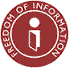 These minutes contain information;Please insert an “x” if relevantPlease indicate opposite any exemptions you are claiming.Remember that some exemptions can be overridden if it is in the public interest to disclose– as decided by the FOI multi-disciplinary team.Exemptions normally apply for a limited time and the information may be released once the exemption lapses.1. That is personal dataPlease indicate opposite any exemptions you are claiming.Remember that some exemptions can be overridden if it is in the public interest to disclose– as decided by the FOI multi-disciplinary team.Exemptions normally apply for a limited time and the information may be released once the exemption lapses.2. Provided in confidencePlease indicate opposite any exemptions you are claiming.Remember that some exemptions can be overridden if it is in the public interest to disclose– as decided by the FOI multi-disciplinary team.Exemptions normally apply for a limited time and the information may be released once the exemption lapses.3. Intended for future publicationPlease indicate opposite any exemptions you are claiming.Remember that some exemptions can be overridden if it is in the public interest to disclose– as decided by the FOI multi-disciplinary team.Exemptions normally apply for a limited time and the information may be released once the exemption lapses.4. Related to criminal proceedingsPlease indicate opposite any exemptions you are claiming.Remember that some exemptions can be overridden if it is in the public interest to disclose– as decided by the FOI multi-disciplinary team.Exemptions normally apply for a limited time and the information may be released once the exemption lapses.5. That might prejudice law enforcementPlease indicate opposite any exemptions you are claiming.Remember that some exemptions can be overridden if it is in the public interest to disclose– as decided by the FOI multi-disciplinary team.Exemptions normally apply for a limited time and the information may be released once the exemption lapses.6.  That might prejudice ongoingexternal audit investigationsPlease indicate opposite any exemptions you are claiming.Remember that some exemptions can be overridden if it is in the public interest to disclose– as decided by the FOI multi-disciplinary team.Exemptions normally apply for a limited time and the information may be released once the exemption lapses.7. That could prejudice the conduct of public affairsPlease indicate opposite any exemptions you are claiming.Remember that some exemptions can be overridden if it is in the public interest to disclose– as decided by the FOI multi-disciplinary team.Exemptions normally apply for a limited time and the information may be released once the exemption lapses.8. Information that could endanger an individual’s health & safetyPlease indicate opposite any exemptions you are claiming.Remember that some exemptions can be overridden if it is in the public interest to disclose– as decided by the FOI multi-disciplinary team.Exemptions normally apply for a limited time and the information may be released once the exemption lapses.9. That is subject to legal privilegePlease indicate opposite any exemptions you are claiming.Remember that some exemptions can be overridden if it is in the public interest to disclose– as decided by the FOI multi-disciplinary team.Exemptions normally apply for a limited time and the information may be released once the exemption lapses.10. That is prejudicial to commercial interestsPlease indicate opposite any exemptions you are claiming.Remember that some exemptions can be overridden if it is in the public interest to disclose– as decided by the FOI multi-disciplinary team.Exemptions normally apply for a limited time and the information may be released once the exemption lapses.11. That may not be disclosed by lawPlease indicate opposite any exemptions you are claiming.Remember that some exemptions can be overridden if it is in the public interest to disclose– as decided by the FOI multi-disciplinary team.Exemptions normally apply for a limited time and the information may be released once the exemption lapses.12. Other Please describe